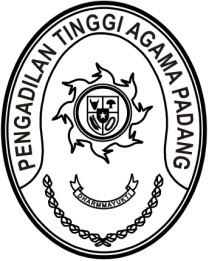 S  U  R  A  T      T  U  G  A  SNomor : W3-A/        /HM.01.2/12/2022Menimbang 	: 	a.	bahwa Direktur Direktorat Pembinaan Tenaga Teknis Peradilan Agama Mahkamah Agung RI mengadakan koordinasi dalam rangka meningkatkan kapasitas Tenaga Teknis di lingkungan Pengadilan Tinggi Agama;		b.	bahwa guna mendukung kelancaran pelaksanaan tugas tersebut dipandang perlu menugaskan Aparatur pada Pengadilan Tinggi Agama sebagai Pendamping;Dasar 	: 	Daftar Isian Pelaksanaan Anggaran Pengadilan Tinggi Agama Padang Nomor SP DIPA-005.01.2.401901/2022 tanggal 17 November 2021;MEMBERI TUGASKepada 	: 	Nama	: Aye Hadiya		NIP	: -		Pangkat/Gol. Ru.	: -		Jabatan	: PPNPN		Unit Kerja	: Pengadilan Tinggi Agama PadangUntuk	:Pertama	:	Mendampingi Direktur Direktorat Pembinaan Tenaga Teknis Peradilan Agama Mahkamah Agung RI yang melakukan koordinasi dalam rangka meningkatkan kapasitas Tenaga Teknis di lingkungan Pengadilan Tinggi Agama pada tanggal 21 s.d. 23 Desember 2022;Kedua	:	Segala biaya yang timbul untuk pelaksanaan tugas ini dibebankan pada DIPA Pengadilan Tinggi Agama Padang Tahun Anggaran 2022.20 Desember 2022Ketua,Dr. Drs. H. Pelmizar, M.H.I.NIP. 195611121981031009